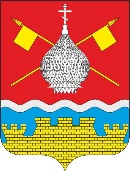 РОССИЙСКАЯ ФЕДЕРАЦИЯРОСТОВСКАЯ ОБЛАСТЬСОБРАНИЕ ДЕПУТАТОВКРАСНОЯРСКОГО СЕЛЬСКОГО ПОСЕЛЕНИЯ26.11.2021                                     РЕШЕНИЕ №12                        ст. КрасноярскаяВ соответствии с Федеральным законом от 06.10.2003 №131-ФЗ «Об общих принципах организации местного самоуправления в Российской Федерации», Уставом муниципального образования «Красноярское сельское поселение», решением Собрания депутатов Красноярского сельского поселения от 26.11.2019 №111 «Об утверждении Порядка заключения Администрацией Красноярского сельского поселения с Администрацией Цимлянского района соглашений о передаче (принятии) осуществления части полномочий по решению вопросов местного значения», Собрание депутатов Красноярского сельского поселенияРЕШИЛО:1. Утвердить дополнительное соглашение №1 к Соглашению от 17.12.2020 № 2/2 о передаче Администрацией Красноярского сельского поселения Администрации Цимлянского района полномочий по организации ритуальных услуг в части создания специализированной службы по вопросам похоронного дела (прилагается).2. Настоящее решение вступает в силу со дня его официального опубликования и подлежит размещению на официальном сайте Администрации Красноярского сельского поселения. Председатель Собрания депутатов – глава Красноярского сельского поселения	                  В.Б. Беспечальных  Приложениек решению Собрания депутатовКрасноярского сельского поселенияот 26.11.2021 №12Дополнительное соглашение №1к Соглашению от 17.12.2020 № 2/2 о передаче Администрацией Красноярского сельского поселения Администрации Цимлянского района полномочий по организации ритуальных услуг в части создания специализированной службы по вопросам похоронного деласт. Красноярская                                                                                  _______ 2021Администрация Красноярского сельского поселения, в лице главы Администрации Красноярского сельского поселения Плутенко Елены Анатольевны, действующей на основании Устава, с одной стороны, именуемая в дальнейшем «Администрация поселения» и Администрация Цимлянского района, в лице главы Администрации Цимлянского района Светличного Владимира Валентиновича, действующего на основании Устава, с другой стороны, именуемая в дальнейшем «Администрация района», совместно именуемые «Стороны», руководствуясь решением Собрания депутатов от 29.04.2014 №162 «Об утверждении Положения о финансовом отделе Администрации Цимлянского района», заключили настоящее Дополнительное соглашение к Соглашению  о передаче Администрацией Красноярского сельского поселения Администрации Цимлянского района полномочий по организации ритуальных услуг в части создания специализированной службы по вопросам похоронного дела от 17.12.2020 №2/2 (далее - Соглашение) о нижеследующем:Внести в Соглашение следующие изменения:1.1 Пункт 3.4 раздела 3. изложить в следующей редакции: 	«3.4. Объем межбюджетных трансфертов устанавливается: на 2021 год в размере 120,7 тыс. рублей; на 2022 год в размере 96,9 тыс. рублей; на 2023 год в размере 96,9 тыс. рублей; на 2024 год в размере 96,9 тыс. рублей;».Настоящее Дополнительное соглашение является неотъемлемой частью Соглашения.Условия Соглашения, не затронутые настоящим Дополнительным соглашением, остаются неизменными.Подписи СторонОб утверждении дополнительного соглашения №1 к Соглашению от 17.12.2020 № 2/2 о передаче Администрацией Красноярского сельского поселения Администрации Цимлянского района полномочий по организации ритуальных услуг в части создания специализированной службы по вопросам похоронного делаГлава Администрации Цимлянского района________________В.В. СветличныйГлава Администрации Красноярского сельского поселения_________________Е.А. Плутенко